Diário Oficial do Estado de Rondônia nº 200
Disponibilização: 13/10/2020
Publicação: 13/10/2020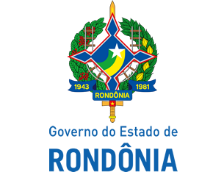 
Casa Civil - CASA CIVIL
  DECRETO N° 25.450, DE 9 DE OUTUBRO DE 2020.Altera e acresce dispositivos ao Decreto n° 22.721, de 5 de abril de 2018.O GOVERNADOR DO ESTADO DE RONDÔNIA, no uso das atribuições que lhe confere o inciso V do artigo 65 da Constituição do Estado,D E C R E T A:Art. 1°  O § 4° do art. 25; os incisos I e II do art. 27; a alínea “b” do inciso I e alínea “b” do inciso II do § 5° do art. 31, todos do Anexo IX do Decreto n° 22.721, de 5 de abril de 2018, que “Aprova o regulamento do imposto sobre operações relativas à circulação de mercadorias e sobre prestações de serviços de transporte interestadual e intermunicipal e de comunicação - ICMS e dá outras providências.”, passam a vigorar com as seguintes alterações: “Art.  25.......................................................................................................................................................................................................................§ 4°  O disposto neste artigo não se aplica ao crédito acumulado na forma do § 4°-A do art. 47 deste Regulamento...................................................................................................................Art.  27.......................................................................................................I - da regularidade do crédito acumulado nos últimos 5 (cinco) anos, que será verificada juntamente com a auditoria fiscal geral prevista no art. 24 deste Anexo; eII - de que o interessado, sua matriz e filiais não possuam débitos vencidos e não pagos, relativos a tributos administrados pela CRE, inscritos ou não na Dívida Ativa do Estado.§ 1° Considera-se regularidade do crédito, prevista no inciso I do caput, aquela em que o crédito esteja escriturado na EFD ICMS/IPI e enquadrado na condição prevista nos incisos I, V, VI e VII do art. 25 deste Anexo...................................................................................................................Art.  31 ........................................................................................................................................................................................................................§ 5°  ...........................................................................................................I - .................................................................................................................................................................................................................................b) DANFE da NF-e, em nome da própria empresa, CFOP “5.606 - Utilização de saldo credor de ICMS para extinção por compensação de débitos fiscais”, no valor do pagamento a ser realizado;..................................................................................................................II - ................................................................................................................................................................................................................................b) DANFE da NF-e, em nome da própria empresa, CFOP “5.606 - Utilização de saldo credor de ICMS para extinção por compensação de débitos fiscais”, no valor do pagamento a ser realizado;.................................................................................................................”Art. 2°  Acresce os incisos V, VI e VII e o § 5° ao art. 25 e os §§ 2° e 3° ao art. 27 ao Anexo IX do RICMS/RO, aprovado pelo Decreto n° 22.721, de 2018, com a seguinte redação:“Art. 25. ......................................................................................................................................................................................................................V - beneficiadas com isenções e reduções de base de cálculo decorrentes da aplicação dos Convênios ICMS n° 52/91 e n° 100/97, quando permitida a manutenção dos créditos das operações anteriores; (Lei 688/96, art. 43, § 2°, II)VI - beneficiadas por qualquer forma de isenção, redução de base de cálculo ou diferimento, com manutenção do crédito das operações anteriores, nos casos previstos nos Anexos I, II e III do RICMS/RO; e  (Lei 688/96, art. 43, § 2°, II)VII - o crédito fiscal acumulado decorrente de restituição ou ressarcimento do imposto, nos casos em que o estabelecimento do contribuinte, consideradas as peculiaridades de seu ramo de atividade, esteja impossibilitado de utilizá-lo. (Lei 688/96, art. 43, § 2°, II)..................................................................................................................§ 5°  O disposto nos incisos V e VI não se aplica aos casos em que haja obrigatoriedade de estorno dos créditos da operação anterior...................................................................................................................Art. 27..........................................................................................................................................................................................................................§ 2°  Caso o débito previsto no inciso II do caput esteja com a sua exigibilidade suspensa por qualquer razão, inclusive por recurso administrativo ou judicial, o pedido será analisado somente após a decisão final irrecorrível.§ 3°  Na hipótese do contribuinte optar por não aguardar o prazo previsto no § 2°, poderá desistir dos recursos e quitar os débitos do PAT com os créditos acumulados na forma deste Anexo.”Art. 3°  Fica numerado para § 1° o parágrafo único do art. 27 do Decreto n° 22.721, de 2018.Art. 4°  Este Decreto entra em vigor na data de sua publicação.Palácio do Governo do Estado de Rondônia, em 9 de outubro de 2020, 132° da República.MARCOS JOSÉ ROCHA DOS SANTOSGovernadorLUÍS FERNANDO PEREIRA DA SILVASecretário de Estado de Finanças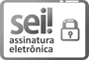 Documento assinado eletronicamente por  Luis Fernando Pereira da Silva, Secretário(a), em 09/10/2020, às 15:14, conforme horário oficial de Brasília, com fundamento no artigo 18 caput e seus §§ 1º e 2º, do Decreto nº 21.794, de 5 Abril de 2017.Documento assinado eletronicamente por  Marcos José Rocha dos Santos, Governador, em 13/10/2020, às 12:03, conforme horário oficial de Brasília, com fundamento no artigo 18 caput e seus §§ 1º e 2º, do Decreto nº 21.794, de 5 Abril de 2017.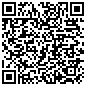 A autenticidade deste documento pode ser conferida no site portal do SEI, informando o código verificador 0013677286 e o código CRC 9928F08E.